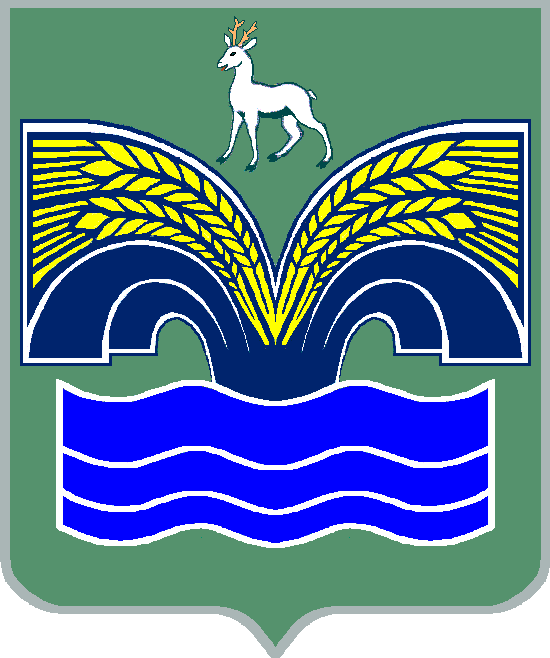 АДМИНИСТРАЦИЯГОРОДСКОГО ПОСЕЛЕНИЯ НОВОСЕМЕЙКИНОМУНИЦИПАЛЬНОГО РАЙОНА КРАСНОЯРСКИЙ	САМАРСКОЙ ОБЛАСТИ	 ПОСТАНОВЛ Е Н И Е                     от 09 апреля 2021 года  № 57Отчет по реализации муниципальных программам за 2020 год в городском поселении Новосемейкино муниципального района Красноярский Самарской области      В соответствии с Федеральным законом от 26.04.2007 № 63-ФЗ "О внесении изменений в Бюджетный кодекс Российской Федерации в части регулирования бюджетного процесса и приведении в соответствие с бюджетным законодательством Российской Федерации отдельных законодательных актов Российской Федерации", Федеральным законом от 06.10.2003 № 131-ФЗ "Об общих принципах организации местного самоуправления в Российской Федерации", Уставом городского поселения  Новосемейкино муниципального района  Красноярский Самарской области, Постановления Администрации городского поселения Новосемейкино муниципального района Красноярский Самарской области от 30.08.2011 г. № 30 «О муниципальных долгосрочных целевых программах», администрация  городского поселения Новосемейкино муниципального района Красноярский Самарской области ПОСТАНОВЛЯЕТ:Утвердить отчет о реализации муниципальной программы
«Развитие малого и среднего предпринимательства на территории городского поселения Новосемейкино муниципального района Красноярский Самарской области на 2018-2020 годы»  за 2020 год согласно приложению  1.     2. Настоящее постановление вступает в силу со дня подписания.Глава городского поселения Новосемейкиномуниципального района КрасноярскийСамарской области                                                                         В.И. Лопатин    Приложение № 2к постановлению администрации городского поселения Новосемейкиномуниципального района КрасноярскийСамарской областиот  09 апреля 2021 года № 57Отчетоб исполнении муниципальной программы «Развитие малого и среднего предпринимательства на территории городского поселения Новосемейкино муниципального района Красноярский Самарской области на 2018-2020 годы» за 2020 годПрограммные мероприятия: муниципальной программы «Развитие малого и среднего предпринимательства на территории городского поселения Новосемейкино муниципального района Красноярский Самарской области на 2018-2020 годы» утверждена постановлением администрации городского поселения Новосемейкино муниципального района Красноярский Самарской области от 29.12.2017  № 78.Сроки и этапы выполнения программы: Данная программа выполнена в 2020 году.Исполнители: Администрация городского поселения Новосемейкино муниципального района Красноярский Самарской области.Данная программа направлена на достижение основной цели: оказание содействия развития малого и среднего предпринимательства на территории городского поселения Новосемейкино муниципального района Красноярский Самарской области и отражает участие органов местного самоуправления в становлении малого и среднего предпринимательства как значимого сектора экономики городского поселения Новосемейкино.В 2020 году для реализации намеченных целей выполнены следующие задачи: развитие инфраструктуры поддержки малого и среднего предпринимательства, правовая, информационная аналитическая поддержка СМСП, пропаганда предпринимательства, повышение конкурентоспособности СМСП и продвижение продукции.Муниципальная программа включает следующие мероприятия: приложение к отчету о реализации муниципальной программы.Анализ факторов, повлиявших на ход реализации муниципальной программы в 2020 году, отсутствовали.Результаты оценки эффективности реализации муниципальной программы за 2020 год:Доля среднесписочной численности работников малых и средних предприятий  в среднесписочной численности всех предприятий по плану 15/20 человек и по факту 15/20 человек.Среднемесячная заработная плата наемных работников на малых предприятиях  по плану и факту составляет12 130 рублей.Количество малых и средних предприятий (ИП/ЮЛ) по плану и по факту не изменилось.Эффективность реализации муниципальной программы в 2020 году составляет 100%. Таким образом можно сделать вывод, что муниципальная программа с учетом данных результатов в 2020 году реализована с высоким уровнем эффективности.     Приложение к отчету о реализации муниципальной программыПеречень мероприятий муниципальной программы «Развитие малого и среднего предпринимательства на территории городского поселения Новосемейкино  муниципального района Красноярский Самарской области на 2018 - 2020 годы» за 2020 год№ 
п/пНаименование мероприятияСумма, тыс. руб.Сумма, тыс. руб.Сумма, тыс. руб.Сумма, тыс. руб.Источник   
финансированияИсполнитель№ 
п/пНаименование мероприятия2018 г.2019 г.2020 г.2020 г.Источник   
финансированияИсполнитель12345567Раздел 1. Развитие инфраструктуры поддержки малого и среднего предпринимательстваРаздел 1. Развитие инфраструктуры поддержки малого и среднего предпринимательстваРаздел 1. Развитие инфраструктуры поддержки малого и среднего предпринимательстваРаздел 1. Развитие инфраструктуры поддержки малого и среднего предпринимательстваРаздел 1. Развитие инфраструктуры поддержки малого и среднего предпринимательстваРаздел 1. Развитие инфраструктуры поддержки малого и среднего предпринимательстваРаздел 1. Развитие инфраструктуры поддержки малого и среднего предпринимательстваРаздел 1. Развитие инфраструктуры поддержки малого и среднего предпринимательства3Содействие  развитию общественных объединений и ассоциаций предпринимателей          0000Финансированиене требуетсяадминистрация поселения4Содействие развитию у молодежи высокой деловой активности и предпринимательской деятельности 0000Финансированиене требуетсяадминистрация поселенияИтого по разделу 1Итого по разделу 10000Раздел 2. Правовая, информационная и аналитическая поддержка СМСПРаздел 2. Правовая, информационная и аналитическая поддержка СМСПРаздел 2. Правовая, информационная и аналитическая поддержка СМСПРаздел 2. Правовая, информационная и аналитическая поддержка СМСПРаздел 2. Правовая, информационная и аналитическая поддержка СМСПРаздел 2. Правовая, информационная и аналитическая поддержка СМСПРаздел 2. Правовая, информационная и аналитическая поддержка СМСПРаздел 2. Правовая, информационная и аналитическая поддержка СМСП1Оказание информационной и консультационной поддержки СМСП0000Финансированиене требуетсяадминистрация поселения2Организация и проведение семинаров,  конференций, «круглых столов», форумов, встреч по актуальным вопросам предпринимательской деятельности и  обмену опытом в области поддержи предпринимательства2,03,03,03,0Местный бюджетадминистрация поселения3Поддержка раздела «Малый бизнес муниципального района Красноярский Самарской области»  на сайте администрации муниципального района Красноярский  в разделе «Поселения»0000Финансированиене требуетсяадминистрация поселения5Создание и ведение реестра СМСП,                     в том числе получивших               муниципальную поддержку0000Финансированиене требуетсяадминистрация поселенияИтого по разделу 22,03,03,03,0Раздел 3. Пропаганда предпринимательства. Повышение конкурентоспособности СМСП, продвижение продукции СМСПРаздел 3. Пропаганда предпринимательства. Повышение конкурентоспособности СМСП, продвижение продукции СМСПРаздел 3. Пропаганда предпринимательства. Повышение конкурентоспособности СМСП, продвижение продукции СМСПРаздел 3. Пропаганда предпринимательства. Повышение конкурентоспособности СМСП, продвижение продукции СМСПРаздел 3. Пропаганда предпринимательства. Повышение конкурентоспособности СМСП, продвижение продукции СМСПРаздел 3. Пропаганда предпринимательства. Повышение конкурентоспособности СМСП, продвижение продукции СМСПРаздел 3. Пропаганда предпринимательства. Повышение конкурентоспособности СМСП, продвижение продукции СМСПРаздел 3. Пропаганда предпринимательства. Повышение конкурентоспособности СМСП, продвижение продукции СМСП1.Организация и проведение профессионального праздника «День российского предпринимательства»                  и мероприятий, приуроченных к празднику3,06,06,06,0Местный бюджетадминистрация поселения 2.Организация и проведение выставок-ярмарок, организация участия СМСП                    в межрайонных, региональных и межрегиональных  выставках и ярмарках                          0000Финансирование не требуетсяадминистрация поселения3.Организация и проведение ежегодного конкурса «Предприниматель года»5,06,06,06,0Местный бюджетадминистрация поселения Итого по разделу 3Итого по разделу 38,012,012,012,0Раздел 4.  Имущественная поддержка малого и среднего предпринимательстваРаздел 4.  Имущественная поддержка малого и среднего предпринимательстваРаздел 4.  Имущественная поддержка малого и среднего предпринимательстваРаздел 4.  Имущественная поддержка малого и среднего предпринимательстваРаздел 4.  Имущественная поддержка малого и среднего предпринимательстваРаздел 4.  Имущественная поддержка малого и среднего предпринимательстваРаздел 4.  Имущественная поддержка малого и среднего предпринимательстваРаздел 4.  Имущественная поддержка малого и среднего предпринимательства1Обеспечение свободного доступа СМСП      к информации о свободных зданиях                         и помещениях муниципальной собственности, предлагаемых к  сдаче                    в аренду СМСП, с обязательным размещением вышеуказанной информации в сети Интернет 0000Финансирование не требуетсяадминистрация поселенияИтого по разделу 4Итого по разделу 40000ИТОГОИТОГО10,015,015,015,0